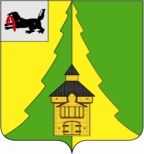 Российская ФедерацияИркутская областьНижнеилимский муниципальный районАДМИНИСТРАЦИЯПОСТАНОВЛЕНИЕОт  29.09.2017 г.№713г. Железногорск-Илимский «Об утверждении технологической схемы предоставления муниципальной услуги «Выдача разрешений на строительство объектов, расположенныхна межселенной территории муниципального образования «Нижнеилимский район».	В соответствии с Постановлением Правительства Российской Федерации от 27.09.2011 № 797 "О взаимодействии между многофункциональными центрами предоставления государственных и муниципальных услуг и федеральными органами исполнительной власти, органами государственных внебюджетных фондов, органами государственной власти субъектов Российской Федерации, органами местного самоуправления", руководствуясь Федеральным законом от 27.07.2010г. №210-ФЗ «Об организации предоставления государственных и муниципальных услуг», Федеральным законом от 06.10.2003г. №131-ФЗ «Об общих принципах организации местного самоуправления в Российской Федерации», Уставом муниципального образования «Нижнеилимский район», администрация Нижнеилимского муниципального районаПОСТАНОВЛЯЕТ:	1.Утвердить технологическую схему предоставления муниципальной услуги  «Выдача разрешений на строительство объектов, расположенных на межселенной территории муниципального образования «Нижнеилимский район» (Приложение).	2.Данное постановление подлежит официальному опубликованию в периодическом издании «Вестник Думы и Администрации Нижнеилимского муниципального района» и размещению на официальном информационном сайте муниципального образования «Нижнеилимский район».       3.Контроль за исполнением данного постановления возложить на заместителя мэра Нижнеилимского муниципального района по жилищной политике, градостроительству, энергетике, транспорту и связи  Цвейгарта В.В.           И.о.мэра  района	                                                  Г.П.КозакРассылка: в дело-2, отдел АиГ-2, юридический отдел, ОСЭР, пресс-служба.Н.Н.Зеленина30652                                                              Приложение  к постановлению                                   администрации Нижнеилимского                                                                                                                муниципального района                                                                                                        от  29.09.2017 № 713Технологическая схемапредоставления муниципальной услуги «Выдача разрешений на строительство объектов, расположенных на межселенной территории муниципального образования «Нижнеилимский район» Раздел 1."Общие сведения о муниципальной услуге» Раздел 2. "Общие сведения о "подуслугах"Раздел 3. Сведения о заявителях «подуслуги»Раздел 4. "Документы, предоставляемые заявителем для получения "подуслуги"Раздел 5. "Документы и сведения, получаемые посредствоммежведомственного информационного взаимодействия"Раздел 6. Результат "подуслуги"Раздел 7. "Технологические процессы предоставления "подуслуги"Раздел 8. «Особенности предоставления «подуслуги» в электронной форме»Приложение 1                                                                                   Мэру  Нижнеилимского муниципального района  от __________________________________________                  Ф И О заявителя, наименование юридического лица                                                                                                                                                                                           Адрес регистрации ___________________________________                                                                       Адрес для почтовых отправлений:  _____________________                                                               Телефон, факс:_______________________________________                                                                       Паспортные данные______________________________________________________________________________________                                                 ИНН/ОГРН, реквизиты свидетельства гос. регистрации___________________________________________________	Представитель_______________________________________                                                                 Ф И ОПаспортные данные___________________________________	                                                                   ____________________________________________________	                                                                                               Адрес регистрации____________________________________                                                      Доверенность         ____________________________________ЗАЯВЛЕНИЕ		Прошу выдать разрешение на строительство, реконструкцию, продлить срок действия 	разрешения на строительство, объекта индивидуального жилищного строительства     (ненужное 	вычеркнуть)        _________________________________________________________________________________(наименование объекта)На земельном участке по адресу: _________________________________________Краткие проектные характеристики:Право на пользование землей закреплено___________________________________площадь земельного участка______________________________________________общая площадь объекта капитального строительства  _________________________количество этажей  ______________________________________________________высота здания, строения, сооружения _______________________________________строительный объем, в том числе подземной части  ___________________________количество мест, вместимость, производительность, мощность _________________       На срок_________________________________________________________________Даю согласие отделу архитектуры и градостроительства администрации Нижнеилимского муниципального    	района на обработку моих персональных данных посредством их получения в государственных и иных органов, 	органов местного самоуправления муниципальных образований Нижнеилимского района и иных организаций.Заявитель:______________________                             _____________________                                                                                                                                    подписьСведения, указанные в заявлении и представленные документы достоверны.Заявитель:______________________                             _____________________                                                                                                                                         подпись              «____»_________ 20___г.  Приложение 2	                   ЗАЯВЛЕНИЕ	Прошу выдать разрешение на строительство, реконструкцию, продлить срок действия 		разрешения на строительство, объекта индивидуального жилищного строительства  					(ненужное вычеркнуть) __салона-магазина_________________________________________________________     На земельном участке по адресу: Иркутская область, Нижнеилимский район,     _      п. Заярск, ул. Лесная, №12а__________________________________________    _____Краткие проектные характеристики:Право на пользование землей закреплено_аренда земельного участка____________площадь земельного участка  250 кв.м._______________________________________общая площадь объекта капитального строительства  98 кв.м.	___________________количество этажей   1высота здания, строения, сооружения 3,0 м_________________________ ___________строительный объем, в том числе подземной части___-__________________________количество мест, вместимость, производительность, мощность 2 рабочих места____На срок 2 года_____________________________________________________________Заявитель:______ Иванов И.И.                                            _____________________                                                                                                                                                                                    подпись	Даю согласие отделу архитектуры и градостроительства администрации   		Нижнеилимского муниципального района на обработку моих персональных данных 	посредством их получения в государственных и иных органов, органов местного 	самоуправления муниципальных образований Нижнеилимского района и иных организаций.Заявитель:  ___ Иванов И.И.                                           _____________________                                                                                                                                                                                    подпись	Сведения, указанные в заявлении и представленные документы достоверны.Заявитель:___ Иванов И.И ._                                          _____________________                                                                                                                                                                                   подпись	«____»_________ 20___г. Приложение 3РАСПИСКА о принятии документов, необходимых для получения муниципальной услуги  «Выдача разрешений на строительство объектов, расположенных на межселенной территории муниципального образования« Нижнеилимский район»			Выдана, в подтверждении того, что  специалист администрации Нижнеилимского муниципального района_____________ __________________________________________приняла от гр. ____________________, _ ____ года рождения, паспорт серии ___________№ ___________, постоянно зарегистрирован по адресу: _____________________________следующие документы:           Всего принято _______________ документов на _____________ листах.            Документы передал: ____________              _________________            ______________________                                                                				                   (подпись)                                                   (Ф.И.О.)                                                       ( дата)              Документы принял: ____________            ___________________              _________________________                                                                   (подпись)                                                         (Ф.И.О.)                                                     ( дата)  Срок получения разрешения на строительство______________________________________________________                                                                                                                        (дата)                                                                                                                                                Приложение 4Кому							               (наименование застройщика)                            		                                                       (фамилия, имя, отчество - для граждан,                          		                                           полное наименование организации – для							его почтовый индекс и адресРАЗРЕШЕНИЕ
на строительство(наименование уполномоченного федерального органа исполнительной власти или органа исполнительной власти субъекта Российской Федерации, или органаместного самоуправления, осуществляющих выдачу разрешения на строительство. Государственная корпорация по атомной энергии “Росатом”)в соответствии со статьей 51 Градостроительного кодекса Российской Федерации разрешает:М.П.Действие настоящего разрешенияМ.П.№ п/пПараметрЗначение параметра/состояние1.Наименование органа, предоставляющего услугуадминистрация Нижнеилимского муниципального района 2.Номер услуги в федеральном реестре38000000001630192543.Полное наименование услугиВыдача разрешений на строительство объектов, расположенных на межселенной территории муниципального образования        «Нижнеилимский район»4.Краткое наименование услугинет5.Административный регламент предоставления услугиПостановление администрации Нижнеилимского муниципального района от 05.11.2015г.№11976.Перечень "подуслуг"1-подготовка и выдача разрешения на строительство;2-подготовка и выдача разрешения на строительство  ИЖС;3-внесение изменений в разрешение на строительство;4- продление разрешения на строительство.7.Способы оценки качества предоставления услугиМониторинг качества предоставления муниципальных услуг№ п/пНаименование "подуслуги"Срок предоставления в зависимости от условийСрок предоставления в зависимости от условийОснования отказа в приеме документовОснования отказа в предоставлении "подуслуги"Основания приостановления предоставления "подуслуги"Основания приостановления предоставления "подуслуги"Основания приостановления предоставления "подуслуги"Срок приостановления предоставления "подуслуги"Срок приостановления предоставления "подуслуги"Срок приостановления предоставления "подуслуги"Плата за предоставление "подуслуги"Плата за предоставление "подуслуги"Плата за предоставление "подуслуги"Плата за предоставление "подуслуги"Плата за предоставление "подуслуги"Плата за предоставление "подуслуги"Способ обращения за получением "подуслуги"Способ получения результата "подуслуги"№ п/пНаименование "подуслуги"при подаче заявления по месту жительства (месту нахождения юр. лица)при подаче заявления не по месту жительства (по месту обращения)Основания отказа в приеме документовОснования отказа в предоставлении "подуслуги"Основания приостановления предоставления "подуслуги"Основания приостановления предоставления "подуслуги"Основания приостановления предоставления "подуслуги"Срок приостановления предоставления "подуслуги"Срок приостановления предоставления "подуслуги"Срок приостановления предоставления "подуслуги"наличие платы (государственной пошлины)наличие платы (государственной пошлины)реквизиты нормативного правового акта, являющегося основанием для взимания платы (государственной пошлины)реквизиты нормативного правового акта, являющегося основанием для взимания платы (государственной пошлины)КБК для взимания платы (государственной пошлины), в том числе через МФЦКБК для взимания платы (государственной пошлины), в том числе через МФЦСпособ обращения за получением "подуслуги"Способ получения результата "подуслуги"1234567778887788991011Подуслуга 1- «подготовка и выдача разрешения на строительство»Подуслуга 1- «подготовка и выдача разрешения на строительство»Подуслуга 1- «подготовка и выдача разрешения на строительство»Подуслуга 1- «подготовка и выдача разрешения на строительство»Подуслуга 1- «подготовка и выдача разрешения на строительство»Подуслуга 1- «подготовка и выдача разрешения на строительство»Подуслуга 1- «подготовка и выдача разрешения на строительство»Подуслуга 1- «подготовка и выдача разрешения на строительство»Подуслуга 1- «подготовка и выдача разрешения на строительство»Подуслуга 1- «подготовка и выдача разрешения на строительство»Подуслуга 1- «подготовка и выдача разрешения на строительство»Подуслуга 1- «подготовка и выдача разрешения на строительство»Подуслуга 1- «подготовка и выдача разрешения на строительство»Подуслуга 1- «подготовка и выдача разрешения на строительство»Подуслуга 1- «подготовка и выдача разрешения на строительство»Подуслуга 1- «подготовка и выдача разрешения на строительство»Подуслуга 1- «подготовка и выдача разрешения на строительство»Подуслуга 1- «подготовка и выдача разрешения на строительство»Подуслуга 1- «подготовка и выдача разрешения на строительство»Подуслуга 1- «подготовка и выдача разрешения на строительство»1подготовка и выдача разрешения на строительство7 рабочих дней7 рабочих днейотсутствие  у представителя заявителя доверенности, удостоверяющей полномочия представителя заявителя, оформленной в установленном законом порядке;несоответствие документов требованиям, указанным в пункте 55 настоящего административного регламента;наличие в заявлении нецензурных либо оскорбительных выражений, угроз жизни, здоровью и имуществу должностных лиц уполномоченного органа, а также членов их семей.отсутствие документов, указанных в пунктах 34 и 39 настоящего административного регламента;- несоответствие объекта капитального строительства требованиям к строительству, реконструкции объекта капитального строительства, установленным на дату выдачи представленного для получения разрешения на строительство градостроительного плана земельного участка, или в случае строительства, реконструкции, капитального ремонта линейного объекта требованиям проекта планировки территории и проекта межевания территории;- несоответствие документов требованиям,     указанным в пункте 38 настоящего административного регламента;- несоответствие объекта капитального строительства требованиям, установленным в разрешении на строительство;- несоответствие параметров построенного, реконструированного объекта капитального строительства проектной документации. Данное основание не применяется в отношении объектов индивидуального жилищного строительства;- несоответствие объекта капитального строительства разрешенному использованию земельного участка и (или) ограничениям, установленным в соответствии с земельным и иным законодательством Российской Федерации на дату выдачи представленного для получения разрешения на строительство градостроительного плана земельного участка градостроительным регламентом;- невыполнение застройщиком требований, предусмотренных частью 18 статьи 51 Градостроительного кодекса.отсутствие документов, указанных в пунктах 34 и 39 настоящего административного регламента;- несоответствие объекта капитального строительства требованиям к строительству, реконструкции объекта капитального строительства, установленным на дату выдачи представленного для получения разрешения на строительство градостроительного плана земельного участка, или в случае строительства, реконструкции, капитального ремонта линейного объекта требованиям проекта планировки территории и проекта межевания территории;- несоответствие документов требованиям,     указанным в пункте 38 настоящего административного регламента;- несоответствие объекта капитального строительства требованиям, установленным в разрешении на строительство;- несоответствие параметров построенного, реконструированного объекта капитального строительства проектной документации. Данное основание не применяется в отношении объектов индивидуального жилищного строительства;- несоответствие объекта капитального строительства разрешенному использованию земельного участка и (или) ограничениям, установленным в соответствии с земельным и иным законодательством Российской Федерации на дату выдачи представленного для получения разрешения на строительство градостроительного плана земельного участка градостроительным регламентом;- невыполнение застройщиком требований, предусмотренных частью 18 статьи 51 Градостроительного кодекса.нетнетнет7 рабочих днейнетнетнетнетнетнетлично;почтовым отправлением (в том числе с использованием электронной почты);через МФЦ;через Портал (в форме электронного документа, подписанного усиленной квалифицированной электронной подписью)лично;почтовым отправлением (в том числе с использованием электронной почты);через МФЦ;через Портал (в форме электронного документа, подписанного усиленной квалифицированной электронной подписью)лично;почтовым отправлением (в том числе с использованием электронной почты);через МФЦ;через Портал (в форме электронного документа, подписанного усиленной квалифицированной электронной подписью)Подуслуга 2- «подготовка и  выдача разрешения на строительство ИЖС» Подуслуга 2- «подготовка и  выдача разрешения на строительство ИЖС» Подуслуга 2- «подготовка и  выдача разрешения на строительство ИЖС» Подуслуга 2- «подготовка и  выдача разрешения на строительство ИЖС» Подуслуга 2- «подготовка и  выдача разрешения на строительство ИЖС» Подуслуга 2- «подготовка и  выдача разрешения на строительство ИЖС» Подуслуга 2- «подготовка и  выдача разрешения на строительство ИЖС» Подуслуга 2- «подготовка и  выдача разрешения на строительство ИЖС» Подуслуга 2- «подготовка и  выдача разрешения на строительство ИЖС» Подуслуга 2- «подготовка и  выдача разрешения на строительство ИЖС» Подуслуга 2- «подготовка и  выдача разрешения на строительство ИЖС» Подуслуга 2- «подготовка и  выдача разрешения на строительство ИЖС» Подуслуга 2- «подготовка и  выдача разрешения на строительство ИЖС» Подуслуга 2- «подготовка и  выдача разрешения на строительство ИЖС» Подуслуга 2- «подготовка и  выдача разрешения на строительство ИЖС» Подуслуга 2- «подготовка и  выдача разрешения на строительство ИЖС» Подуслуга 2- «подготовка и  выдача разрешения на строительство ИЖС» Подуслуга 2- «подготовка и  выдача разрешения на строительство ИЖС» Подуслуга 2- «подготовка и  выдача разрешения на строительство ИЖС» Подуслуга 2- «подготовка и  выдача разрешения на строительство ИЖС» подготовка и  выдача разрешения на строительство ИЖС7рабочих дней7рабочих днейотсутствие  у представителя заявителя доверенности, удостоверяющей полномочия представителя заявителя, оформленной в установленном законом порядке;несоответствие документов требованиям, указанным в пункте 55 настоящего административного регламента;наличие в заявлении нецензурных либо оскорбительных выражений, угроз жизни, здоровью и имуществу должностных лиц уполномоченного органа, а также членов их семей.отсутствие документов, указанных в пунктах 34 и 39 настоящего административного регламента;- несоответствие объекта капитального строительства требованиям к строительству, реконструкции объекта капитального строительства, установленным на дату выдачи представленного для получения разрешения на строительство градостроительного плана земельного участка, или в случае строительства, реконструкции, капитального ремонта линейного объекта требованиям проекта планировки территории и проекта межевания территории;- несоответствие документов требованиям,     указанным в пункте 38 настоящего административного регламента;- несоответствие объекта капитального строительства требованиям, установленным в разрешении на строительство;- несоответствие параметров построенного, реконструированного объекта капитального строительства проектной документации. Данное основание не применяется в отношении объектов индивидуального жилищного строительства;- несоответствие объекта капитального строительства разрешенному использованию земельного участка и (или) ограничениям, установленным в соответствии с земельным и иным законодательством Российской Федерации на дату выдачи представленного для получения разрешения на строительство градостроительного плана земельного участка градостроительным регламентом;- невыполнение застройщиком требований, предусмотренных частью 18 статьи 51 Градостроительного кодекса.отсутствие документов, указанных в пунктах 34 и 39 настоящего административного регламента;- несоответствие объекта капитального строительства требованиям к строительству, реконструкции объекта капитального строительства, установленным на дату выдачи представленного для получения разрешения на строительство градостроительного плана земельного участка, или в случае строительства, реконструкции, капитального ремонта линейного объекта требованиям проекта планировки территории и проекта межевания территории;- несоответствие документов требованиям,     указанным в пункте 38 настоящего административного регламента;- несоответствие объекта капитального строительства требованиям, установленным в разрешении на строительство;- несоответствие параметров построенного, реконструированного объекта капитального строительства проектной документации. Данное основание не применяется в отношении объектов индивидуального жилищного строительства;- несоответствие объекта капитального строительства разрешенному использованию земельного участка и (или) ограничениям, установленным в соответствии с земельным и иным законодательством Российской Федерации на дату выдачи представленного для получения разрешения на строительство градостроительного плана земельного участка градостроительным регламентом;- невыполнение застройщиком требований, предусмотренных частью 18 статьи 51 Градостроительного кодекса.нетнетнет7 рабочих днейнетнетнетнетнетнетлично;почтовым отправлением (в том числе с использованием электронной почты);через МФЦ;через Портал (в форме электронного документа, подписанного усиленной квалифицированной электронной подписью)лично;почтовым отправлением (в том числе с использованием электронной почты);через МФЦ;через Портал (в форме электронного документа, подписанного усиленной квалифицированной электронной подписью)лично;почтовым отправлением (в том числе с использованием электронной почты);через МФЦ;через Портал (в форме электронного документа, подписанного усиленной квалифицированной электронной подписью)                                                                        Подуслуга  3 - «внесение изменений  в разрешение на строительство»                                                                        Подуслуга  3 - «внесение изменений  в разрешение на строительство»                                                                        Подуслуга  3 - «внесение изменений  в разрешение на строительство»                                                                        Подуслуга  3 - «внесение изменений  в разрешение на строительство»                                                                        Подуслуга  3 - «внесение изменений  в разрешение на строительство»                                                                        Подуслуга  3 - «внесение изменений  в разрешение на строительство»                                                                        Подуслуга  3 - «внесение изменений  в разрешение на строительство»                                                                        Подуслуга  3 - «внесение изменений  в разрешение на строительство»                                                                        Подуслуга  3 - «внесение изменений  в разрешение на строительство»                                                                        Подуслуга  3 - «внесение изменений  в разрешение на строительство»                                                                        Подуслуга  3 - «внесение изменений  в разрешение на строительство»                                                                        Подуслуга  3 - «внесение изменений  в разрешение на строительство»                                                                        Подуслуга  3 - «внесение изменений  в разрешение на строительство»                                                                        Подуслуга  3 - «внесение изменений  в разрешение на строительство»                                                                        Подуслуга  3 - «внесение изменений  в разрешение на строительство»                                                                        Подуслуга  3 - «внесение изменений  в разрешение на строительство»                                                                        Подуслуга  3 - «внесение изменений  в разрешение на строительство»                                                                        Подуслуга  3 - «внесение изменений  в разрешение на строительство»                                                                        Подуслуга  3 - «внесение изменений  в разрешение на строительство»                                                                        Подуслуга  3 - «внесение изменений  в разрешение на строительство»3внесение изменений  в разрешение на строительство7 рабочих дней7рабочих днейотсутствие  у представителя заявителя доверенности, удостоверяющей полномочия представителя заявителя, оформленной в установленном законом порядке; несоответствие документов требованиям, указанным в пункте 55 настоящего административного регламента;наличие в заявлении нецензурных либо оскорбительных выражений, угроз жизни, здоровью и имуществу должностных лиц уполномоченного органа, а также членов их семей.1) отсутствие у заявителя и в распоряжении органов государственной власти, органов местного самоуправления документов, предусмотренных пунктами 45, 47 и 56 настоящего административного регламента;2) несоответствие представленных документов требованиям градостроительного плана земельного участка или в случае выдачи разрешения на строительство линейного объекта требованиям проекта планировки территории и проекта межевания территории;3) несоответствие представленных документов требованиям, установленным в разрешении на отклонение от предельных параметров разрешенного строительства, реконструкции1) отсутствие у заявителя и в распоряжении органов государственной власти, органов местного самоуправления документов, предусмотренных пунктами 45, 47 и 56 настоящего административного регламента;2) несоответствие представленных документов требованиям градостроительного плана земельного участка или в случае выдачи разрешения на строительство линейного объекта требованиям проекта планировки территории и проекта межевания территории;3) несоответствие представленных документов требованиям, установленным в разрешении на отклонение от предельных параметров разрешенного строительства, реконструкциинетнетнет7 рабочих днейнетнетнетнетнетнетлично;почтовым отправлением (в том числе с использованием электронной почты);через МФЦ;через Портал (в форме электронного документа, подписанного усиленной квалифицированной электронной подписью)лично;почтовым отправлением (в том числе с использованием электронной почты);через МФЦ;через Портал (в форме электронного документа, подписанного усиленной квалифицированной электронной подписью)лично;почтовым отправлением (в том числе с использованием электронной почты);через МФЦ;через Портал (в форме электронного документа, подписанного усиленной квалифицированной электронной подписью)                                                                         Подуслуга  4 «продление разрешения на строительство»                                                                         Подуслуга  4 «продление разрешения на строительство»                                                                         Подуслуга  4 «продление разрешения на строительство»                                                                         Подуслуга  4 «продление разрешения на строительство»                                                                         Подуслуга  4 «продление разрешения на строительство»                                                                         Подуслуга  4 «продление разрешения на строительство»                                                                         Подуслуга  4 «продление разрешения на строительство»                                                                         Подуслуга  4 «продление разрешения на строительство»                                                                         Подуслуга  4 «продление разрешения на строительство»                                                                         Подуслуга  4 «продление разрешения на строительство»                                                                         Подуслуга  4 «продление разрешения на строительство»                                                                         Подуслуга  4 «продление разрешения на строительство»                                                                         Подуслуга  4 «продление разрешения на строительство»                                                                         Подуслуга  4 «продление разрешения на строительство»                                                                         Подуслуга  4 «продление разрешения на строительство»                                                                         Подуслуга  4 «продление разрешения на строительство»                                                                         Подуслуга  4 «продление разрешения на строительство»                                                                         Подуслуга  4 «продление разрешения на строительство»                                                                         Подуслуга  4 «продление разрешения на строительство»                                                                         Подуслуга  4 «продление разрешения на строительство»4продление разрешение на строительство7 рабочих дней7 рабочих днейотсутствие  у представителя заявителя доверенности, удостоверяющей полномочия представителя заявителя, оформленной в установленном законом порядке;несоответствие документов требованиям, указанным в пункте 55 настоящего административного регламента;наличие в заявлении нецензурных либо оскорбительных выражений, угроз жизни, здоровью и имуществу должностных лиц уполномоченного органа, а также членов их семей.1) отсутствие у заявителя и в распоряжении органов государственной власти, органов местного самоуправления документов, предусмотренных пунктами 45, 47 и 56 настоящего административного регламента;несоответствие представленных документов требованиям градостроительного плана земельного участка или в случае выдачи разрешения на строительство линейного объекта требованиям проекта планировки территории и проекта межевания территории;несоответствие представленных документов требованиям, установленным в разрешении на отклонение от предельных параметров разрешенного строительства, реконструкции.1) отсутствие у заявителя и в распоряжении органов государственной власти, органов местного самоуправления документов, предусмотренных пунктами 45, 47 и 56 настоящего административного регламента;несоответствие представленных документов требованиям градостроительного плана земельного участка или в случае выдачи разрешения на строительство линейного объекта требованиям проекта планировки территории и проекта межевания территории;несоответствие представленных документов требованиям, установленным в разрешении на отклонение от предельных параметров разрешенного строительства, реконструкции.1) отсутствие у заявителя и в распоряжении органов государственной власти, органов местного самоуправления документов, предусмотренных пунктами 45, 47 и 56 настоящего административного регламента;несоответствие представленных документов требованиям градостроительного плана земельного участка или в случае выдачи разрешения на строительство линейного объекта требованиям проекта планировки территории и проекта межевания территории;несоответствие представленных документов требованиям, установленным в разрешении на отклонение от предельных параметров разрешенного строительства, реконструкции.нетнет7 рабочих днейнетнетнетнетнетнета) путем личного обращения в уполномоченный орган;б)через организации федеральной почтовой связи.         В этом случае документы представляются в копиях, заверенных нотариусом или должностным лицом, уполномоченным в соответствии с законодательством на совершение нотариальных действий;в) посредством Портала:г) через МФЦ.а) путем личного обращения в уполномоченный орган;б)через организации федеральной почтовой связи.         В этом случае документы представляются в копиях, заверенных нотариусом или должностным лицом, уполномоченным в соответствии с законодательством на совершение нотариальных действий;в) посредством Портала:г) через МФЦ.почтовым отправлением (в том числе с использованием электронной почты), либо через региональную государственную информационную систему «Региональный портал государственных и муниципальных услуг Иркутской области»,  либо МФЦ№ п/пКатегории лиц, имеющих право на получение "подуслуги"Документ, подтверждающий правомочие заявителя соответствующей категории на получение "подуслуги"Установленные требования к документу, подтверждающему правомочие заявителя соответствующей категории на получение "подуслуги"Наличие возможности подачи заявления на предоставление "подуслуги" представителями заявителяИсчерпывающий перечень лиц, имеющих право на подачу заявления от имени заявителяНаименование документа, подтверждающего право подачи заявления от имени заявителяУстановленные требования к документу, подтверждающему право подачи заявления от имени заявителя12345678Подуслуга 1- «подготовка и выдача разрешения на строительство»Подуслуга 1- «подготовка и выдача разрешения на строительство»Подуслуга 1- «подготовка и выдача разрешения на строительство»Подуслуга 1- «подготовка и выдача разрешения на строительство»Подуслуга 1- «подготовка и выдача разрешения на строительство»Подуслуга 1- «подготовка и выдача разрешения на строительство»Подуслуга 1- «подготовка и выдача разрешения на строительство»Подуслуга 1- «подготовка и выдача разрешения на строительство»11Физические  лица Документ, удостоверяющий личность;доверенность  - Имеется.Уполномоченный представительДоверенность, удостоверяющая полномочия представителя заявителя, необходимая для осуществления действия от имени заявителяПисьмо Федеральной нотариальной палаты от 22 июля 2016 года №2668/03-16-3Юридические лица документ, удостоверяющий личность; доверенность;выписка из Единого государственного реестра юридических лиц- ИмеетсяУполномоченныйпредставительДоверенность, удостоверяющая полномочия представителя заявителя, необходимая для осуществления действия от имени заявителяПисьмо Федеральной нотариальной палаты от 22 июля 2016 года №2668/03-16-3Подуслуга 2- «подготовка и  выдача разрешения на строительство ИЖС»Подуслуга 2- «подготовка и  выдача разрешения на строительство ИЖС»Подуслуга 2- «подготовка и  выдача разрешения на строительство ИЖС»Подуслуга 2- «подготовка и  выдача разрешения на строительство ИЖС»Подуслуга 2- «подготовка и  выдача разрешения на строительство ИЖС»Подуслуга 2- «подготовка и  выдача разрешения на строительство ИЖС»Подуслуга 2- «подготовка и  выдача разрешения на строительство ИЖС»Подуслуга 2- «подготовка и  выдача разрешения на строительство ИЖС»Физические  лицаДокумент, удостоверяющий личность;доверенность-Имеется.Уполномоченный представительДоверенность, удостоверяющая полномочия представителя заявителя, необходимая для осуществления действия от имени заявителяПисьмо Федеральной нотариальной палаты от 22 июля 2016 года №2668/03-16-3                                                                 Подуслуга  3 - «внесение изменений  в разрешение на строительство»                                                                 Подуслуга  3 - «внесение изменений  в разрешение на строительство»                                                                 Подуслуга  3 - «внесение изменений  в разрешение на строительство»                                                                 Подуслуга  3 - «внесение изменений  в разрешение на строительство»                                                                 Подуслуга  3 - «внесение изменений  в разрешение на строительство»                                                                 Подуслуга  3 - «внесение изменений  в разрешение на строительство»                                                                 Подуслуга  3 - «внесение изменений  в разрешение на строительство»                                                                 Подуслуга  3 - «внесение изменений  в разрешение на строительство»Физические  лица Документ, удостоверяющий личность;доверенность - Имеется.Уполномоченный представительДоверенность, удостоверяющая полномочия представителя заявителя, необходимая для осуществления действия от имени заявителяПисьмо Федеральной нотариальной палаты от 22 июля 2016 года №2668/03-16-3Юридические лица документ, удостоверяющий личность; доверенность;выписка из Единого государственного реестра юридических лиц- ИмеетсяУполномоченныйпредставительДоверенность, удостоверяющая полномочия представителя заявителя, необходимая для осуществления действия от имени заявителяПисьмо Федеральной нотариальной палаты от 22 июля 2016 года №2668/03-16-3                                                                      Подуслуга  4 «продление разрешения на строительство»                                                                      Подуслуга  4 «продление разрешения на строительство»                                                                      Подуслуга  4 «продление разрешения на строительство»                                                                      Подуслуга  4 «продление разрешения на строительство»                                                                      Подуслуга  4 «продление разрешения на строительство»                                                                      Подуслуга  4 «продление разрешения на строительство»                                                                      Подуслуга  4 «продление разрешения на строительство»                                                                      Подуслуга  4 «продление разрешения на строительство»Физические  лица Документ, удостоверяющий личность;доверенность - Имеется.Уполномоченный представительДоверенность, удостоверяющая полномочия представителя заявителя, необходимая для осуществления действия от имени заявителяПисьмо Федеральной нотариальной палаты от 22 июля 2016 года №2668/03-16-3Юридические лица документ, удостоверяющий личность; доверенность;выписка из Единого государственного реестра юридических лиц       (по желанию заявителя)- ИмеетсяУполномоченныйпредставительДоверенность, удостоверяющая полномочия представителя заявителя, необходимая для осуществления действия от имени заявителяПисьмо Федеральной нотариальной палаты от 22 июля 2016 года №2668/03-16-3N п/пКатегория документаНаименования документов, которые предоставляет заявитель для получения "подуслуги"Количество необходимых экземпляров документа с указанием подлинник/копияУсловие предоставления документаУстановленные требования к документуФорма (шаблон) документаОбразец документа/заполнения документа12345678Подуслуга 1- «подготовка и выдача разрешения на строительство»Подуслуга 1- «подготовка и выдача разрешения на строительство»Подуслуга 1- «подготовка и выдача разрешения на строительство»Подуслуга 1- «подготовка и выдача разрешения на строительство»Подуслуга 1- «подготовка и выдача разрешения на строительство»Подуслуга 1- «подготовка и выдача разрешения на строительство»Подуслуга 1- «подготовка и выдача разрешения на строительство»Подуслуга 1- «подготовка и выдача разрешения на строительство»1ЗаявлениеВ заявлении о выдаче разрешения на строительство должна быть указана информация о заявителе ( Ф.И.О., серия и номер документа, удостоверяющего личность, адрес регистрации, контактный телефон1 экземпляр- подлинник формирование в дело-По утвержденной административным регламентом формеПриложение 1Приложение 22Документ, удостоверяющий личность заявителяПаспорт гражданина РФ             -----3Доверенность, удостоверяющая полномочия представителя заявителя, необходимая для осуществления действия от имени заявителязаверенная в установленном порядке1 экземпляр-копия----4правоустанавливающие документы на земельный участок, если указанные документы отсутствуют в Едином государственном реестре недвижимостиправоустанавливающие документы на земельный участок1 экземпляр-копия, формирование в дело-В письменной форме с подписью должностного лица, даты выдачи, печать организации--4.1.при наличии соглашения о передаче в случаях, установленных бюджетным законодательством Российской Федерации, органом государственной власти (государственным органом), Государственной корпорацией по атомной энергии «Росатом», органом управления государственным внебюджетным фондом или органом местного самоуправления полномочий государственного (муниципального) заказчика, заключенного при осуществлении бюджетных инвестиций, - указанное соглашение, правоустанавливающие документы на земельный участок правообладателя, с которым заключено это соглашение;правоустанавливающие документы на земельный участок 5Градостроительный план земельного участка ( в случае выдачи разрешения на строительства линейного объекта: реквизиты проекта планировки территории и проект межевания территории)Градостроительный план земельного участка             ( по желанию заявителя)1экземпляр6материалы, содержащиеся в проектной документации6.1.пояснительная запискаРаздел проекта пояснительная записка1экземпляр-                 копия,формирование в дело6.2.схема планировочной организации земельного участка, выполненная в соответствии с градостроительным планом земельного участка, с обозначением места размещения объекта капитального строительства, подъездов и проходов к нему, границ зон действия публичных сервитутов, объектов археологического наследияРаздел проекта схема планировочной организации земельного участка1экземпляр-                 копия,формирование в дело6.3.схема планировочной организации земельного участка, подтверждающая расположение линейного объекта в пределах красных линий, утвержденных в составе документации по планировке территории применительно к линейным объектам;Раздел проекта -схема планировочной организации земельного участка1экземпляр-                 копия,формирование в дело6.4.Архитектурные решениеРаздел проекта -Архитектурные  решение1экземпляр-                 копия,формирование в дело6.5.Сведения об инженерном оборудовании, сводный план сетей инженерно-технического обеспечения инженерно-технического (технологического присоединения) проектируемого объекта капитального строительства к сетям инженерно-технического обеспечения;Раздел проекта -Сводный план инженерно-технического инженерно-технического обеспечения проектируемого объекта1экземпляр-                 копия,формирование в дело6.6.Проект организации строительства объекта капитального строительства;Раздел проекта-Проект организации строительства1экземпляр-                 копия,формирование в дело6.7.проект организации работ по сносу или демонтажу объектов капитального строительства, их частей.Раздел проекта  -Проект организации работ по сносу или демонтажу объектов капитального строительства, их частей.1экземпляр-                 копия,формирование в дело7.положительное заключение экспертизы проектной документации объекта капитального строительства (применительно к отдельным этапам строительства в случае, предусмотренном частью 12.1 статьи 48Градостроительного кодекса Российской Федерации), если такая проектная документация подлежит экспертизе в соответствии со статьей 49 Градостроительного кодекса Российской Федерации, положительное заключение государственной экспертизы проектной документации в случаях, предусмотренных частью 3.4 статьи 49 Градостроительного кодекса Российской Федерации, положительное заключение государственной экологической экспертизы проектной документации в случаях, предусмотренных частью 6 статьи 49Градостроительного кодекса Российской Федерации;Положительное заключение экспертизы проектной документации объекта капитального строительства1 экземпляр- подлинникформирование в дело8.Перечень мероприятий по обеспечению доступа инвалидов   Раздел проекта- Перечень мероприятий по обеспечению доступа инвалидов1 экземпляр- подлинник,формирование в дело9.согласие всех правообладателей объекта капитального строительства в случае реконструкции такого объекта, за исключением указанных в пункте 6.2статьи 51 Градостроительного кодекса Российской Федерации случаев реконструкции многоквартирного дома; Письменное согласие всех правообладателей объекта капитального строительства в случае реконструкции такого объекта1 экземпляр- подлинникформирование в дело8.1.в случае проведения реконструкции государственным (муниципальным) заказчиком, являющимся органом государственной власти (государственным органом), Государственной корпорацией по атомной энергии «Росатом», органом управления государственным внебюджетным фондом или органом местного самоуправления, на объекте капитального строительства государственной (муниципальной) собственности, правообладателем которого является государственное (муниципальное) унитарное предприятие, государственное (муниципальное) бюджетное или автономное учреждение, в отношении которого указанный орган осуществляет соответственно функции и полномочия учредителя или права собственника имущества, - соглашение о проведении такой реконструкции, определяющее в том числе условия и порядок возмещения ущерба, причиненного указанному объекту при осуществлении реконструкции;Письменное согласие всех правообладателей1 экземпляр- подлинникформирование в дело8.2.Решение общего собрания собственников помещений в многоквартирном доме, принятое в соответствии с жилищным законодательством в случае реконструкции многоквартирного дома, или, если в результате такой реконструкции произойдет уменьшение размера общего имущества в многоквартирном доме, согласие всех собственников помещений в многоквартирном доме;Протокол общего собрания собственников помещений в многоквартирном доме1 экземпляр- подлинникформирование в дело9.Копия свидетельства об аккредитации юридического лица, выдавшего положительное заключение негосударственной экспертизы проектной документации, в случае, если представлено заключение негосударственной экспертизы проектной документации;Копия свидетельства об аккредитации юридического лица1 экземпляр- подлинникформирование в дело10Разрешение на отклонение от предельных параметров разрешенного строительства, реконструкции (в случае, если застройщику было предоставлено такое разрешение в соответствии со статьей 40 Градостроительного Кодекса);разрешение на отклонение от предельных параметров разрешенного строительства, реконструкции                 (по желанию заявителя)1экземпляр-                 копия,формирование в делоПодуслуга 2- «подготовка и  выдача разрешения на строительство ИЖС»Подуслуга 2- «подготовка и  выдача разрешения на строительство ИЖС»Подуслуга 2- «подготовка и  выдача разрешения на строительство ИЖС»Подуслуга 2- «подготовка и  выдача разрешения на строительство ИЖС»Подуслуга 2- «подготовка и  выдача разрешения на строительство ИЖС»Подуслуга 2- «подготовка и  выдача разрешения на строительство ИЖС»Подуслуга 2- «подготовка и  выдача разрешения на строительство ИЖС»Подуслуга 2- «подготовка и  выдача разрешения на строительство ИЖС»1.ЗаявлениеВ заявлении о выдаче разрешения на строительство должна быть указана информация о заявителе ( Ф.И.О., серия и номер документа, удостоверяющего личность, адрес регистрации, контактный телефон1 экземпляр- подлинник формировании в дело-По утвержденной административным регламентом формеПриложение 1Приложение 22.Документ, удостоверяющий личность заявителяПаспорт гражданина РФ----3.Доверенностьзаверенная в установленном порядке1 экземпляр-копия формирование в дело---4.схема планировочной организации земельного участка с обозначением места размещения объекта индивидуального жилищного строительства;Схема планировочной организации земельного участка1 экземпляр-подлинник формирование в дело----                                                                            Подуслуга  3 - «внесение изменений  в разрешение на строительство»                                                                            Подуслуга  3 - «внесение изменений  в разрешение на строительство»                                                                            Подуслуга  3 - «внесение изменений  в разрешение на строительство»                                                                            Подуслуга  3 - «внесение изменений  в разрешение на строительство»                                                                            Подуслуга  3 - «внесение изменений  в разрешение на строительство»                                                                            Подуслуга  3 - «внесение изменений  в разрешение на строительство»                                                                            Подуслуга  3 - «внесение изменений  в разрешение на строительство»                                                                            Подуслуга  3 - «внесение изменений  в разрешение на строительство»1Заявление о внесении изменений в разрешение на строительствоВ заявлении о выдаче разрешения на строительство должна быть указана информация о заявителе ( Ф.И.О., серия и номер документа, удостоверяющего личность, адрес регистрации, контактный телефон1 экземпляр- подлинник формирование в дело----2Документ, удостоверяющий личность заявителяПаспорт гражданина РФ---3Доверенностьзаверенная в установленном порядке1 экземпляр-копия формирование в дело---4Правоустанавливающие документы на земельные участки в случае, указанные в части 21.5 статьи 51 Градостроительного кодекса Российской Федерации;Правоустанавливающие документы на земельные участки в случае, указанные в части 21.5 статьи 51 Градостроительного кодекса Российской Федерации ( по желанию заявителя)1 экземпляр-копия формирование в дело5Решение об образовании земельных участков в случаях, предусмотренных частями 21.6 и 21.7 статьи 51 Градостроительного кодекса Российской Федерации, если в соответствии с земельным законодательством решение об образовании земельного участка принимает орган местного самоуправления.Решение об образовании земельных участков1 экземпляр-копия формирование в дело6Градостроительный план земельного участка, на котором планируется осуществить строительство, реконструкцию объекта капитального строительства в случае, предусмотренном частью 21.7 статьи 51 Градостроительного кодекса Российской Федерации;Градостроительный план земельного участка  ( по желанию заявителя)1 экземпляр- подлинник формировании в дело5Разрешение на строительствоРазрешение на строительство2 экземпляра подлинника для отметки о продлении срокаПодуслуга  4 «продление разрешения на строительство»Подуслуга  4 «продление разрешения на строительство»Подуслуга  4 «продление разрешения на строительство»Подуслуга  4 «продление разрешения на строительство»Подуслуга  4 «продление разрешения на строительство»Подуслуга  4 «продление разрешения на строительство»Подуслуга  4 «продление разрешения на строительство»Подуслуга  4 «продление разрешения на строительство»1Заявление о продлении разрешения на строительствоВ заявлении о выдаче разрешения на строительство должна быть указана информация о заявителе ( Ф.И.О., серия и номер документа, удостоверяющего личность, адрес регистрации, контактный телефон1 экземпляр- подлинник формировании в делоПри обращении представителя заявителя---2Документ, удостоверяющий личность заявителяПаспорт гражданина РФ-3Доверенностьзаверенная в установленном порядке1 экземпляр-копия, заверенная в установленном порядке---4 Правоустанавливающие документы на земельный участокДоговор аренды (по желанию заявителя)1 экземпляр-копия, заверенная в установленном порядке---5Разрешение на строительствоРазрешение на строительство2 экземпляра подлинника для отметки о продлении срока---Реквизиты актуальной технологической карты межведомственного взаимодействияНаименование запрашиваемого документа (сведения)Перечень и состав сведений, запрашиваемых в рамках межведомственного информационного взаимодействияНаименование органа (организации), направляющего(ей) межведомственный запросНаименование органа (организации), в адрес которого(ой) направляется межведомственный запросSID электронного сервиса/наименование вида сведенийСрок осуществления межведомственного информационного взаимодействияФормы (шаблоны) межведомственного запроса и ответа на межведомственный запросОбразцы заполнения форм межведомственного запроса и ответа на межведомственный запрос123456789Подуслуга 1- «подготовка и выдача разрешения на строительство»Подуслуга 1- «подготовка и выдача разрешения на строительство»Подуслуга 1- «подготовка и выдача разрешения на строительство»Подуслуга 1- «подготовка и выдача разрешения на строительство»Подуслуга 1- «подготовка и выдача разрешения на строительство»Подуслуга 1- «подготовка и выдача разрешения на строительство»Подуслуга 1- «подготовка и выдача разрешения на строительство»Подуслуга 1- «подготовка и выдача разрешения на строительство»Подуслуга 1- «подготовка и выдача разрешения на строительство»нетВыписка из Единого государственного реестра юридических лицИнформация о ОГРН, ИНН, руководителе администрация Нижнеилимского муниципального районаФНС России-1 рабочий день – направление межведомственных запросов;
3 рабочих дней - направление ответов на межведомственные запросы--нетвыписка из ЕГРН об основных характеристиках и зарегистрированных правах на объект недвижимости-администрация Нижнеилимского муниципального районаРосреестрРоссии-1 рабочий день - направление межведомственных запросов;
3 рабочих дней - направление ответов на межведомственные запросы--             Подуслуга 2 - «подготовка и  выдача разрешения на строительство ИЖС»;   Подуслуга 3 -«внесение изменений  в разрешение на строительство»;                                                                    Подуслуга  4 - «продление разрешения на строительство»             Подуслуга 2 - «подготовка и  выдача разрешения на строительство ИЖС»;   Подуслуга 3 -«внесение изменений  в разрешение на строительство»;                                                                    Подуслуга  4 - «продление разрешения на строительство»             Подуслуга 2 - «подготовка и  выдача разрешения на строительство ИЖС»;   Подуслуга 3 -«внесение изменений  в разрешение на строительство»;                                                                    Подуслуга  4 - «продление разрешения на строительство»             Подуслуга 2 - «подготовка и  выдача разрешения на строительство ИЖС»;   Подуслуга 3 -«внесение изменений  в разрешение на строительство»;                                                                    Подуслуга  4 - «продление разрешения на строительство»             Подуслуга 2 - «подготовка и  выдача разрешения на строительство ИЖС»;   Подуслуга 3 -«внесение изменений  в разрешение на строительство»;                                                                    Подуслуга  4 - «продление разрешения на строительство»             Подуслуга 2 - «подготовка и  выдача разрешения на строительство ИЖС»;   Подуслуга 3 -«внесение изменений  в разрешение на строительство»;                                                                    Подуслуга  4 - «продление разрешения на строительство»             Подуслуга 2 - «подготовка и  выдача разрешения на строительство ИЖС»;   Подуслуга 3 -«внесение изменений  в разрешение на строительство»;                                                                    Подуслуга  4 - «продление разрешения на строительство»             Подуслуга 2 - «подготовка и  выдача разрешения на строительство ИЖС»;   Подуслуга 3 -«внесение изменений  в разрешение на строительство»;                                                                    Подуслуга  4 - «продление разрешения на строительство»             Подуслуга 2 - «подготовка и  выдача разрешения на строительство ИЖС»;   Подуслуга 3 -«внесение изменений  в разрешение на строительство»;                                                                    Подуслуга  4 - «продление разрешения на строительство»нетвыписка из ЕГРН -администрация Нижнеилимского муниципального районаРосреестрРоссии-1 рабочий день - направление межведомственных запросов;
3 рабочих дней - направление ответов на межведомственные запросы--Нет 1) правоустанавливающие документы на земельный участок;1.1) при наличии соглашения о передаче в случаях, установленных бюджетным законодательством Российской Федерации, органом государственной власти (государственным органом), Государственной корпорацией по атомной энергии "Росатом", Государственной корпорацией по космической деятельности "Роскосмос", органом управления государственным внебюджетным фондом или органом местного самоуправления полномочий государственного (муниципального) заказчика, заключенного при осуществлении бюджетных инвестиций, - указанное соглашение, правоустанавливающие документы на земельный участок правообладателя, с которым заключено это соглашение;-администрация Нижнеилимского муниципального района (в случае если заявитель не предоставил  самостоятельно)ДУМИ Нижнеилимского муниципального района1 рабочий день - направление межведомственных запросов;
3 рабочих дней - направление ответов на межведомственные запросы--N п/пДокумент/документы, являющийся(иеся) результатом "подуслуги"Требования к документу/документам, являющемуся(имся) результатом "подуслуги"Характеристика результата "подуслуги" (положительный/отрицательный)Форма документа/документов, являющегося(ихся) результатом "подуслуги"Образец документа/документов, являющегося(ихся) результатом "подуслуги"Способы получения результата "подуслуги"Срок хранения не востребованных заявителем результатов "подуслуги"Срок хранения не востребованных заявителем результатов "подуслуги"N п/пДокумент/документы, являющийся(иеся) результатом "подуслуги"Требования к документу/документам, являющемуся(имся) результатом "подуслуги"Характеристика результата "подуслуги" (положительный/отрицательный)Форма документа/документов, являющегося(ихся) результатом "подуслуги"Образец документа/документов, являющегося(ихся) результатом "подуслуги"Способы получения результата "подуслуги"в органев МФЦ123456789Подуслуга 1- «подготовка и выдача разрешения на строительство»Подуслуга 1- «подготовка и выдача разрешения на строительство»Подуслуга 1- «подготовка и выдача разрешения на строительство»Подуслуга 1- «подготовка и выдача разрешения на строительство»Подуслуга 1- «подготовка и выдача разрешения на строительство»Подуслуга 1- «подготовка и выдача разрешения на строительство»Подуслуга 1- «подготовка и выдача разрешения на строительство»Подуслуга 1- «подготовка и выдача разрешения на строительство»Подуслуга 1- «подготовка и выдача разрешения на строительство»11Разрешение на строительствоРазрешение на строительство  подписывается начальником отдела архитектуры и градостроительства администрации Нижнеилимского муниципального района Положитель ныйРазрешение на строительство  (приложение №4) Приказ Министерства строительства и жилищно-коммунального хозяйства Российской Федерации
от 19 февраля 2015 г. № 117/пр)    -      Лично;почтовым отправлением (в том числе с использованием электронной почты);через МФЦ;через Портал (в форме электронного документа, подписанного усиленной квалифицированной электронной подписью)Постоянно в деле22.Разрешение на строительствоПисьменный отказ с указанием причины отказа подписывает его мэром районаОтрицательный--Лично;почтовым отправлением (в том числе с использованием электронной почты);через МФЦ;через Портал (в форме электронного документа, подписанного усиленной квалифицированной электронной подписью)Постоянно в делеПодуслуга 2- «подготовка и  выдача разрешения на строительство ИЖС»Подуслуга 2- «подготовка и  выдача разрешения на строительство ИЖС»Подуслуга 2- «подготовка и  выдача разрешения на строительство ИЖС»Подуслуга 2- «подготовка и  выдача разрешения на строительство ИЖС»Подуслуга 2- «подготовка и  выдача разрешения на строительство ИЖС»Подуслуга 2- «подготовка и  выдача разрешения на строительство ИЖС»Подуслуга 2- «подготовка и  выдача разрешения на строительство ИЖС»Подуслуга 2- «подготовка и  выдача разрешения на строительство ИЖС»Подуслуга 2- «подготовка и  выдача разрешения на строительство ИЖС»1Разрешение на строительствоРазрешение на строительство  подписывается начальником отдела архитектуры  и градостроительства администрации Нижнеилимского муниципального района  Положи-тельныйРазрешение на строительство  (приложение №4)  Приказ Министерства строительства и жилищно-коммунального хозяйства Российской Федерации
от 19 февраля 2015 г. № 117/пр)    -      Лично;почтовым отправлением (в том числе с использованием электронной почты);через МФЦ;через Портал (в форме электронного документа, подписанного усиленной квалифицированной электронной подписью)2Разрешение на строительствоПисьменный отказ с указанием причины отказа подписывает его мэром районаОтрица-тельный--Лично;почтовым отправлением (в том числе с использованием электронной почты);через МФЦ;через Портал (в форме электронного документа, подписанного усиленной квалифицированной электронной подписью)                                                  Подуслуга  3 - «внесение изменений  в разрешение на строительство»                                                  Подуслуга  3 - «внесение изменений  в разрешение на строительство»                                                  Подуслуга  3 - «внесение изменений  в разрешение на строительство»                                                  Подуслуга  3 - «внесение изменений  в разрешение на строительство»                                                  Подуслуга  3 - «внесение изменений  в разрешение на строительство»                                                  Подуслуга  3 - «внесение изменений  в разрешение на строительство»                                                  Подуслуга  3 - «внесение изменений  в разрешение на строительство»                                                  Подуслуга  3 - «внесение изменений  в разрешение на строительство»                                                  Подуслуга  3 - «внесение изменений  в разрешение на строительство»1Внесение изменений в разрешение на строительствоРазрешение на строительство  подписывается начальником отдела архитектуры   и градостроительства администрации Нижнеилимского муниципального района  ПоложительныйРазрешение на строительство  (приложение №4)  Приказ Министерства строительства и жилищно-коммунального хозяйства Российской Федерации
от 19 февраля 2015 г. № 117/пр)-2Внесение изменений в разрешение на строительствоПисьменный отказ с указанием причины отказа подписывает его мэром районаОтрицательныйне утверждена-Подуслуга  4 «продление разрешения на строительство»Подуслуга  4 «продление разрешения на строительство»Подуслуга  4 «продление разрешения на строительство»Подуслуга  4 «продление разрешения на строительство»Подуслуга  4 «продление разрешения на строительство»Подуслуга  4 «продление разрешения на строительство»Подуслуга  4 «продление разрешения на строительство»Подуслуга  4 «продление разрешения на строительство»Подуслуга  4 «продление разрешения на строительство»11Продление срока действия разрешения на строительствоРазрешение на строительство  подписывается начальником отдела архитектуры   и градостроительства администрации Нижнеилимского муниципального района  ПоложительныйРазрешение на строительство  (приказ Министерства строительства и жилищно-коммунального хозяйства Российской Федерации
от 19 февраля 2015 г. № 117/пр)-22Продление срока действия разрешения на строительствоПисьменный отказ с указанием причины отказа подписывает его мэром районаОтрицательный- -N п/пНаименование процедуры процессаОсобенности исполнения процедуры процессаСроки исполнения процедуры (процесса)Исполнитель процедуры процессаРесурсы, необходимые для выполнения процедуры процессаФормы документов, необходимые для выполнения процедуры процесса1234567Подуслуга 1- «подготовка и выдача разрешения на строительство»,           Подуслуга 2- «подготовка и  выдача разрешения на строительство ИЖС»Подуслуга 1- «подготовка и выдача разрешения на строительство»,           Подуслуга 2- «подготовка и  выдача разрешения на строительство ИЖС»Подуслуга 1- «подготовка и выдача разрешения на строительство»,           Подуслуга 2- «подготовка и  выдача разрешения на строительство ИЖС»Подуслуга 1- «подготовка и выдача разрешения на строительство»,           Подуслуга 2- «подготовка и  выдача разрешения на строительство ИЖС»Подуслуга 1- «подготовка и выдача разрешения на строительство»,           Подуслуга 2- «подготовка и  выдача разрешения на строительство ИЖС»Подуслуга 1- «подготовка и выдача разрешения на строительство»,           Подуслуга 2- «подготовка и  выдача разрешения на строительство ИЖС»Подуслуга 1- «подготовка и выдача разрешения на строительство»,           Подуслуга 2- «подготовка и  выдача разрешения на строительство ИЖС»1Приём  заявления о выдаче разрешения строительствоСпециалист в обязанности, которого входи принятия документов проверяет соответствие представленных документов требованиям установленным административным регламентом1 рабочий деньОрган, предоставляющий муниципальную услугу или МФЦБланки заявлений, персональный компьютер с возможностью доступа к необходимым базам, печатающим и сканирующим устройствамиФорма заявления о выдаче разрешения на ввод, Форма расписки о принятии документов (приложение 3)2Проверка соответствия заявления и предоставляемых документов требованиям административного регламентавыявление несоответствий запроса требованиям1 рабочий деньОрган, предоставляющий муниципальную услугу или МФЦ            -нет3Формирование и направление межведомственных запросов в органы (организации), участвующие в предоставлении муниципальной услугиспециалист уполномоченного органа, ответственный за предоставление муниципальной услуги1 рабочий деньОрган, предоставляющий муниципальную услугу или МФЦПерсональный компьютер с возможностью доступа к необходимым базам, печатающим и сканирующим устройствами, ключ и сертификат ключа электронной подписи4Рассмотрение заявления и представленных документов по существу специалист уполномоченного органа, ответственный за предоставление муниципальной услуги, осуществляет проверку представленной документации на предмет выявления оснований для отказа в выдаче разрешения на ввод объекта в эксплуатацию, установленных в подпунктах «б» - «д» пункта 47 и пункте 49 настоящего административного регламента.2 рабочих дняОрган, предоставляющий муниципальную услугуперсональный компьютер5Подготовка  разрешения на строительствоспециалист уполномоченного органа, ответственный за предоставление муниципальной услуги2 рабочих дняОрган, предоставляющий муниципальную услугуперсональный компьютерприложениеВыдача разрешения на строительствоспециалист уполномоченного органа, ответственный за предоставление муниципальной услуги1рабочий деньОрган, предоставляющий муниципальную услугу-Способ получения заявителем информации о сроках и порядке предоставления «подуслуги»Способ получения заявителем информации о сроках и порядке предоставления «подуслуги»Способ записи на прием в орган, МФЦ для подачи запроса о предоставлении "подуслуги"Способ формирования запроса о предоставлении "подуслуги"Способ приема и регистрации органом, предоставляющим услугу, запроса и иных документов, необходимых для предоставления «подуслуги»Способ приема и регистрации органом, предоставляющим услугу, запроса и иных документов, необходимых для предоставления «подуслуги»Способ приема и регистрации органом, предоставляющим услугу, запроса и иных документов, необходимых для предоставления «подуслуги»Способ оплаты заявителем государственной пошлины или иной платы, взимаемой за предоставление «подуслуги»Способ получения сведений о ходе выполнения запроса о предоставлении «подуслуги»Способ получения сведений о ходе выполнения запроса о предоставлении «подуслуги»Способ подачи жалобы на нарушение порядка предоставления «подуслуги» и досудебного (внесудебного) обжалования решений и действий (бездействий) органа в процессе получения «подуслуги»1123444566                     Подуслуга 1-«подготовка и выдача разрешения на строительство»,                                    Подуслуга 2- «подготовка и  выдача разрешения на строительство ИЖС»,                        Подуслуга 3 «внесение изменений  в разрешение на строительство», Подуслуга 4- «продление разрешения на строительство»                     Подуслуга 1-«подготовка и выдача разрешения на строительство»,                                    Подуслуга 2- «подготовка и  выдача разрешения на строительство ИЖС»,                        Подуслуга 3 «внесение изменений  в разрешение на строительство», Подуслуга 4- «продление разрешения на строительство»                     Подуслуга 1-«подготовка и выдача разрешения на строительство»,                                    Подуслуга 2- «подготовка и  выдача разрешения на строительство ИЖС»,                        Подуслуга 3 «внесение изменений  в разрешение на строительство», Подуслуга 4- «продление разрешения на строительство»                     Подуслуга 1-«подготовка и выдача разрешения на строительство»,                                    Подуслуга 2- «подготовка и  выдача разрешения на строительство ИЖС»,                        Подуслуга 3 «внесение изменений  в разрешение на строительство», Подуслуга 4- «продление разрешения на строительство»                     Подуслуга 1-«подготовка и выдача разрешения на строительство»,                                    Подуслуга 2- «подготовка и  выдача разрешения на строительство ИЖС»,                        Подуслуга 3 «внесение изменений  в разрешение на строительство», Подуслуга 4- «продление разрешения на строительство»                     Подуслуга 1-«подготовка и выдача разрешения на строительство»,                                    Подуслуга 2- «подготовка и  выдача разрешения на строительство ИЖС»,                        Подуслуга 3 «внесение изменений  в разрешение на строительство», Подуслуга 4- «продление разрешения на строительство»                     Подуслуга 1-«подготовка и выдача разрешения на строительство»,                                    Подуслуга 2- «подготовка и  выдача разрешения на строительство ИЖС»,                        Подуслуга 3 «внесение изменений  в разрешение на строительство», Подуслуга 4- «продление разрешения на строительство»                     Подуслуга 1-«подготовка и выдача разрешения на строительство»,                                    Подуслуга 2- «подготовка и  выдача разрешения на строительство ИЖС»,                        Подуслуга 3 «внесение изменений  в разрешение на строительство», Подуслуга 4- «продление разрешения на строительство»                     Подуслуга 1-«подготовка и выдача разрешения на строительство»,                                    Подуслуга 2- «подготовка и  выдача разрешения на строительство ИЖС»,                        Подуслуга 3 «внесение изменений  в разрешение на строительство», Подуслуга 4- «продление разрешения на строительство»                     Подуслуга 1-«подготовка и выдача разрешения на строительство»,                                    Подуслуга 2- «подготовка и  выдача разрешения на строительство ИЖС»,                        Подуслуга 3 «внесение изменений  в разрешение на строительство», Подуслуга 4- «продление разрешения на строительство»                     Подуслуга 1-«подготовка и выдача разрешения на строительство»,                                    Подуслуга 2- «подготовка и  выдача разрешения на строительство ИЖС»,                        Подуслуга 3 «внесение изменений  в разрешение на строительство», Подуслуга 4- «продление разрешения на строительство»официальный сайт Нижнеилимского муниципального района-http://nilim.irkobl.ru.официальном сайте МФЦ, а также через региональную государственную информационную систему «Региональный портал государственных и муниципальных услуг Иркутской области» в информационно-телекоммуникационной сети «Интернет» - http://38.gosuslugi.ru--Заявитель имеет возможность подать запрос в электронной форме путем заполнения на Едином портале государственных и муниципальных услуг, Региональном портале государственных и муниципальных услуг интерактивной формы запросаЗаявитель имеет возможность подать запрос в электронной форме путем заполнения на Едином портале государственных и муниципальных услуг, Региональном портале государственных и муниципальных услуг интерактивной формы запросаРегистрация заявления и документов о предоставлении муниципальной услуги осуществляет специалист отдела организационной работы и социальной политики (каб. 209), ответственный за регистрацию входящей корреспонденции нет нет нетЖалоба подается в письменной форме на бумажном носителе при личном обращении заявителя в администрацию Нижнеилимского муниципального района  Мэру  Нижнеилимского муниципального района  от ______ Иванова Ивана Ивановича______________               Ф И О заявителя, наименование юридического лица                                                                                                                    Адрес регистрации  Нижнеилимский район, п. Заярск,_____                                                                     __ ул. Заярская, 1а____________________________________                                                                                                     Адрес для почтовых отправлений:                                Нижнеилимский район, п. Заярск, ул. Заярская, 1а_______                                    Телефон, факс:_______________________________________Паспортные данные2206 125898 Нижнеилимским РОВД Иркутской_________ области,_22.10.2001г_________________________________ ____________________________________________________                                                 ИНН/ОГРН, реквизиты свидетельства гос. регистрации___________________________________________________	Представитель_______________________________________                                                                 Ф И ОПаспортные данные___________________________________	                                                                   ____________________________________________________	                                                                                               Адрес регистрации____________________________________                                                      Доверенность         ____________________________________№ 
п/пНаименование документа Вид документа      
(оригинал,   
копия, ксерокопия) Реквизиты     
документа     
(дата выдачи, №, кем выдан, иное)    Количество
листов      Ддата№RU 1Строительство объекта капитального строительства Строительство объекта капитального строительства 1Реконструкцию объекта капитального строительства Реконструкцию объекта капитального строительства 1Работы по сохранению объекта культурного наследия, затрагивающие конструктивные и другие характеристики надежности и безопасности такого объекта Работы по сохранению объекта культурного наследия, затрагивающие конструктивные и другие характеристики надежности и безопасности такого объекта 1Строительство линейного объекта  (объекта капитального строительства, входящего в состав линейного объекта)Строительство линейного объекта  (объекта капитального строительства, входящего в состав линейного объекта)v1Реконструкцию линейного объекта (объекта капитального строительства, входящего в состав линейного объекта)Реконструкцию линейного объекта (объекта капитального строительства, входящего в состав линейного объекта)2Наименование объекта капитального строительства (этапа) в соответствии с проектной документацией Наименование организации, выдавшей положительное заключение экспертизы проектной документации, и в случаях, предусмотренных законодательством Российской Федерации, реквизиты приказа об утверждении положительного заключения государственной экологической экспертизыРегистрационный номер и дата выдачи положительного заключения экспертизы проектной документации и в случаях, предусмотренных законодательством Российской Федерации, реквизиты приказа об утверждении положительного заключения государственной экологической экспертизы Регистрационный номер и дата выдачи положительного заключения экспертизы проектной документации и в случаях, предусмотренных законодательством Российской Федерации, реквизиты приказа об утверждении положительного заключения государственной экологической экспертизы Регистрационный номер и дата выдачи положительного заключения экспертизы проектной документации и в случаях, предусмотренных законодательством Российской Федерации, реквизиты приказа об утверждении положительного заключения государственной экологической экспертизы 3Кадастровый номер земельного участка (земельных участков), в пределах которого (которых) расположен или планируется расположение объекта капитального строительства Кадастровый номер земельного участка (земельных участков), в пределах которого (которых) расположен или планируется расположение объекта капитального строительства Кадастровый номер земельного участка (земельных участков), в пределах которого (которых) расположен или планируется расположение объекта капитального строительства 3Номер кадастрового квартала (кадастровых кварталов), в пределах которого (которых) расположен или планируется расположение объекта капитального строительства Номер кадастрового квартала (кадастровых кварталов), в пределах которого (которых) расположен или планируется расположение объекта капитального строительства Номер кадастрового квартала (кадастровых кварталов), в пределах которого (которых) расположен или планируется расположение объекта капитального строительства 3Кадастровый номер реконструируемого объекта капитального строительства Кадастровый номер реконструируемого объекта капитального строительства Кадастровый номер реконструируемого объекта капитального строительства 3Сведения о градостроительном плане земельного участка Сведения о градостроительном плане земельного участка Сведения о градостроительном плане земельного участка 3Сведения о проекте планировки и проекте межевания территории Сведения о проекте планировки и проекте межевания территории Сведения о проекте планировки и проекте межевания территории 3Сведения о проектной документации объекта капитального строительства, планируемого к строительству, реконструкции, проведению работ сохранения объекта культурного наследия, при которых затрагиваются конструктивные и другие характеристики надежности и безопасности объекта Сведения о проектной документации объекта капитального строительства, планируемого к строительству, реконструкции, проведению работ сохранения объекта культурного наследия, при которых затрагиваются конструктивные и другие характеристики надежности и безопасности объекта Сведения о проектной документации объекта капитального строительства, планируемого к строительству, реконструкции, проведению работ сохранения объекта культурного наследия, при которых затрагиваются конструктивные и другие характеристики надежности и безопасности объекта 4Краткие проектные характеристики для строительства, реконструкции объекта капитального строительства, объекта культурного наследия, если при проведении работ по сохранению объекта культурного наследия затрагиваются конструктивные и другие характеристики надежности и безопасности такого объекта: Краткие проектные характеристики для строительства, реконструкции объекта капитального строительства, объекта культурного наследия, если при проведении работ по сохранению объекта культурного наследия затрагиваются конструктивные и другие характеристики надежности и безопасности такого объекта: Краткие проектные характеристики для строительства, реконструкции объекта капитального строительства, объекта культурного наследия, если при проведении работ по сохранению объекта культурного наследия затрагиваются конструктивные и другие характеристики надежности и безопасности такого объекта: Краткие проектные характеристики для строительства, реконструкции объекта капитального строительства, объекта культурного наследия, если при проведении работ по сохранению объекта культурного наследия затрагиваются конструктивные и другие характеристики надежности и безопасности такого объекта: Краткие проектные характеристики для строительства, реконструкции объекта капитального строительства, объекта культурного наследия, если при проведении работ по сохранению объекта культурного наследия затрагиваются конструктивные и другие характеристики надежности и безопасности такого объекта: 4Наименование объекта капитального строительства, входящего в состав имущественного комплекса, в соответствии с проектной документацией:Наименование объекта капитального строительства, входящего в состав имущественного комплекса, в соответствии с проектной документацией:Наименование объекта капитального строительства, входящего в состав имущественного комплекса, в соответствии с проектной документацией:Наименование объекта капитального строительства, входящего в состав имущественного комплекса, в соответствии с проектной документацией:Наименование объекта капитального строительства, входящего в состав имущественного комплекса, в соответствии с проектной документацией:4Общая площадь
(кв.м.):-Площадь
участка (кв. м):Площадь
участка (кв. м):-4Объем
(куб. м):-в том числе
подземной части (куб. м):в том числе
подземной части (куб. м):-4Количество этажей (шт.):-Высота (м):Высота (м):-Количество подземных этажей (шт.):-Вместимость (чел.):Вместимость (чел.):-Площадь застройки (кв. м):-Вместимость (чел.):Вместимость (чел.):-Иные
показатели:5Адрес (местоположение) объекта:Адрес (местоположение) объекта:6Краткие проектные характеристики линейного объекта :Краткие проектные характеристики линейного объекта :Краткие проектные характеристики линейного объекта :Краткие проектные характеристики линейного объекта :Краткие проектные характеристики линейного объекта :Категория:
(класс)Протяженность: Мощность (пропускная способность, грузооборот, интенсивность движения):Тип (КЛ, ВЛ, КВЛ), уровень напряжения линий электропередачи – тип кабеляПеречень конструктивных элементов, оказывающих влияние на безопасность:Иные показатели :  Срок действия настоящего разрешения – до Срок действия настоящего разрешения – до“00”в соответствии с в соответствии с (должность уполномоченного
лица органа, осуществляющего
выдачу разрешения на строительство)(подпись)(подпись)(подпись)(расшифровка подписи)(расшифровка подписи)(расшифровка подписи)“0”гпродлено до“”(должность уполномоченного
лица органа, осуществляющего
выдачу разрешения на строительство)(подпись)(расшифровка подписи)“”2г.